Заняття з ОБЖД для дітей молодшої групи на  тему:«Наша безпека у наших руках».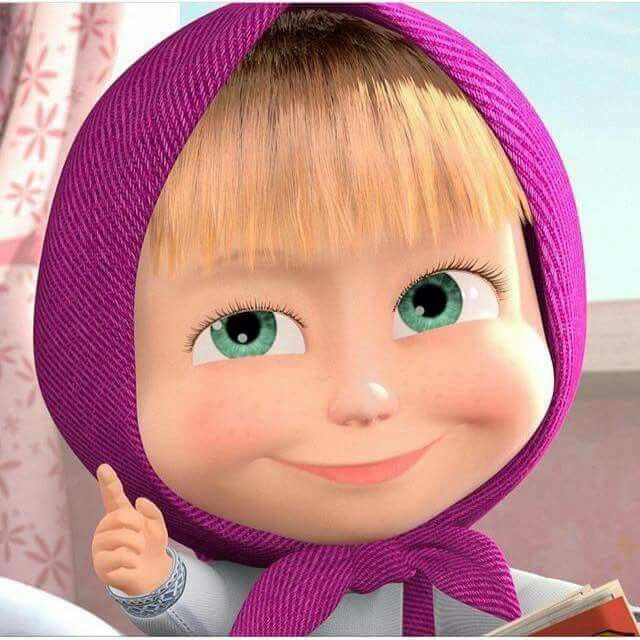  Підготувала вихователь групи №3:Крицька В.П.Мета: продовжувати ознайомлювати дітей з небезпечними ситуаціями, що виникають у житті, закріплювати знання про те, що росте в лісі, чому не можна збирати дітям ягоди; формувати знання про правила поведінки в природі, розвивати увагу, мислення, зв’язне мовлення;  виховувати дбайливе ставлення до природи виховувати слухняність, обережність, обачність.Матеріал: ТЗН, фрагменти мультфільму «Маша і Ведмідь», хустинка, вирізані з картону вовчі сліди, картки до гри «Небезпека в лісі», «Що зайве».Хід заняття:Організаційний момент:Вихователь: Станьте, діти, всі чемненько,Усміхніться всі гарненько,Усміхніться самі до себе,Усміхніться всі до мене,Привітайтесь: «Добрий день!»Сьогодні у нас надзвичайно цікавий день бо попереду нас чекає мандрівка. А подорожувати ми з вами будемо на потязі.  (Діти шикуються в шеренгу і під музику «потяг» вирушає.)Мотивація дошкільників:Вихователь: Погляньте, на яку гарну галявину ми з вами вийшли! (Звертає увагу на хустинку, що лежить на підлозі).Вихователь: Ой, а що це? Хто міг би загубити в лісі хустинку? Так і хочеться дізнатися, чия це насправді хустинка. Я згадала! Щоб у лісі був порядок, хитрун Лісовичок порозставляв камери відеоспостереження. Тож подивимося запис у дізнаємося, хто до нас був у лісі й загубив хустинку.(Вихователь вмикає фрагмент мультфільму « Маша і Ведмідь» – Маша гуляє лісом). Основна частинаВихователь: Погляньте: маленька дівчинка сама гуляє лісом. А хіба можна самим ходити до лісу?Дидактична гра «Небезпека в лісі»Вихователь: Яка небезпека може очікувати тут на дитину?(Вихователь показує картки, а діти відповідають, яка небезпека може статися)Можна заблукати, якщо підеш у ліс без дорослих.Можна впасти в яму.Випадково з’їсти отруйні ягоди чи гриби.Можна зустріти небезпечних тварин (вовка, лисицю, ведмедя; може вкусити змію)У лісі є поламані дерева, які можуть упасти.У лісі є отруйні ягоди, гриби, які потрібно знати та обходити. Можуть зустрітися небезпечні речі, які підбирати не можна.Вихователь: То, може, з Машею щось трапилось, якщо хустинка лежить на землі, а дівчинки ніде немає? Будемо дивитися далі?(Малята переглядають фрагмент мультфільму «Маша і Ведмідь» (вовки викрадають Машу).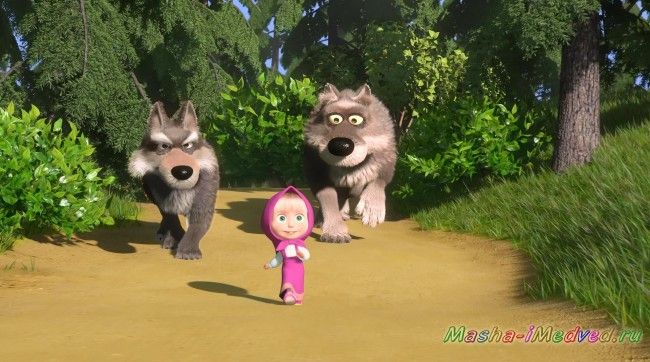 Вихователь: Ось, бачите, що може статися з дитиною, яка без дорослих гуляє в лісі? Але ми ж не залишимо дівчинку в біді! Як допомогти Маші? Я Спробую погукати – Машо! Агов! (Вихователь непомітно знаходить «слід»)Вихователь: Погляньте, тут є сліди, це напевно слід вовка. Підемо по слідах. Ходімо всі разом, щоб не було страшно. (Йдуть по слідах)Фізкультхвилинка «Топ-топ».Маленькі ніжкиШвидко край доріжкиТоп-топ-топ.(Ідуть навшпиньках, маленькими кроками.)А великі ногиМляво край дорогиТуп-туп-туп.(Ідуть великими кроками, тупотять.)Вихователь: Машо, доброго дня! Не бійся, ми прийшли тобі допомогти.Маша: По лісі я гуляюІ все про усіх знаю:Де ростуть кислиці,Де нора лисиці.Ой, болить живіть у мене,Певне, з’їла щось зелене.Вихователь: Ой, лишенько, Маша наїлася зелених ягід в лісі і заболів у неї живіт!Вихователь: Треба кликати лікаря! Я зараз зателефоную до лікаря і попрошу про допомогу.Вихователь: Чуєте, хтось іде, мабуть це лікарЛікар: Добрий день, діти!Діти: Добрий день!Лікар: Що у вас трапилося? (Діти розповідають.)Лікар: Зараз ми оглянемо хворого. (Оглядає) Все зрозуміло.Дидактична гра «Що зайве».Вихователь: Лікар, хоче дати пігулку Маші, але так поспішав, що у його сумці все перемішалось, допоможемо лікарю знайти пігулки.(Діти розглядають і вибирають що зайве)Лікар:  (Дає Маші пігулку)Будь слухняною, пам’ятай –Невідомі ягоди не зривай. (Прощається з дітьми.)Вихователь: Ви знаєте, що ліки приносять користь, допомагають боротися зі шкідливими мікробами, що проникли в організм. Але приймати ліки можна лише після призначення лікаря та лиш з рук дорослих. в іншому випадку це може призвести до біди. І ні в якому разі не можна ними гратись.Вихователь: А Маша тепер буде знати, що не можна блукати самій по лісу і їсти незнайомі ягоди.ПідсумокВихователь: Діти, Яка пригода сталася з Машею?Чому дітям не можна ходити самому до лісу? Що може статися?Чи можна рвати і їсти ягоди в лісі? Чому?А тепер нам час повертатися до дитячого садка.(Діти «сідають» на потяг і «їдуть».)